THREE COURSES €69STARTERSPOTATO & THYME SOUP                            Parsley & chive crème fraîche, crisp bacon lardons WOOD-FIRED TIGER PRAWNS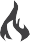 Chorizo & crayfish stuffed,garlic butter roastPOTTED CRAB & CRAY FISH Irish brown crab, smoked Gubbeen butter, crayfish,Fennel & citrus salad, sourdough croutes SPICED IRISH LAMB SKEWERSChargrilled lamb fillet, miso and mirin mayoQUINOA SALAD, ORANGE & LIME DRESSING (VG)Baby leaves, coriander, corn, black bean, avocado, chiliARDSALLAGH GOATS CHEESE (V)Goats cheese mousse, pickled beets, candied pecans, black olive powderMAIN COURSESSIRLOIN, PRIME CENTRE CUT 35 DAY AGED 90Z/255GPeppered cream, Pont Neuf chips ormicro cress & baby leaf saladRIB-EYE, 35 DAY DRY AGED 12OZ/340G, (€10 Supplement)Peppered cream, Pont Neuf chips ormicro cress & baby leaf saladLAMBLamb rack wood fired to pink,thyme roast potatoes,Honey glazed roots, chimichurriFREE RANGE CHICKENPan roast breast, honey thigh, chorizo cream, Champ, crumbled goat’s cheeseMONKFISHSeared Monkfish tail, scallion mash,Buttered samphire & cockles, chorizo cream.CAULIFLOWER STEAKWilted spinach, bell pepper confit, Coriander and red chili pestoDESSERTSBRANDY & GUINNESS CHRISTMAS PUDDINGGlenisk clotted cream, DWD Whiskey crème anglaise ICED PRALINE PARFAITGingerbread biscuit, cherry gel, crushed caramelLEMON TART Meringue, lemon curd, raspberry, cassis sorbet WHITE CHOCOLATE & RASPBERRY CHEESECAKEButter graham cracker baseIRISH CHEESEBOARD SELECTION (€5.00 SUPPLEMENT)With Plum and apple chutney, cranberry & hazelnut crackersSIDES €6 CAULIFLOWER GRATINCheese cream, cheddar crumble.Wood fire gratinatedPOACHED EGGSSoft poached hen eggs, watercress, pancetta, grain mustard creamSUGAR SNAP PEASCrushed hazelnutCHESTNUT MUSHROOM BOURGUIGNONPearl onions, smoked bacon lardonsCREAMED POTATOWexford potatoes, Irish butter and creamCREAMED BABY SPINACHBaby leaf spinach, nutmeg & garlic cream~TEA AND COFFEE~Served with Petit Fours= Signature Dish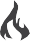 All our beef is 100% Irish and fully traceable to source . A full list of allergens available. Please ask your waiter. An optional 12.5% service charge is applied to parties of 6 or more, all of which is shared fairly amongst the Fire team.